Bramley Park Academy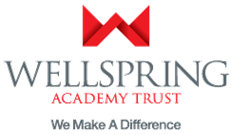 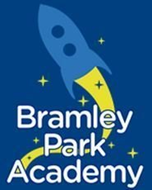 All governors have a statutory responsibility to read and understand Part 1 of Keeping Children Safe in Education, complete Prevent training and declare a wide range of interests on an annual basis. The table below indicates when this was last completed.Governor NameDate KCSiE CompletedDate Prevent CompletedDate DOI CompletedDeclaration of InterestPhilip Whitehead24.09.202024.09.202024.09.2020NoneCarolyn Booth16.09.202016.09.202016.09.2020NoneLynn Dove30.09.202030.09.202013.10.2020Employee at Bramley Academy Scott Jacques16.09.202018.09.202016.09.2020Employed by Wellspring Academy Trust – Executive Principal at Springwell Leeds Mary Ruggles08.10.202008.10.202008.10.2020Employed by Wellspring Academy Trust ASCL (member) Sept 2015Mollie Gregory16.09.202016.09.202016.09.2020Employee at Bramley AcademyLaura Davis18.09.202018.09.202018.09.2020NoneCarrie Green22.09.202022.09.202022.09.2020Employed by Wellspring Academy Trust – Executive Principal at Bramley Academy DBG Projects (David Green – Family Connection) Sept 2020Garry Freeman30.09.202030.09.202030.09.2020Garry Freeman SEND Consultancy (Proprietor)